Mobile: +971 504753686|| E-Mail: farhan-399297@2freemail.com 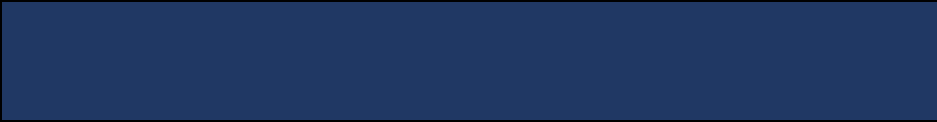 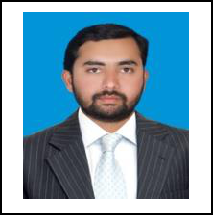 FarhanMechanical SupervisorTargeting assignments in Maintenance with an organization of reputeIndustry Preference: Oil and GasLocation Preference: Middle East – UAE/ Saudi/ Qatar/ Oman/ Kuwait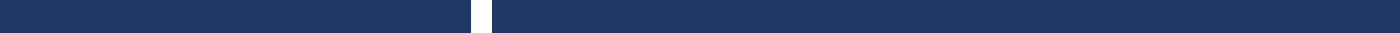 CORE COMEPTENCIESMaintenance, Operations & ProjectsOil Terminal/Plant AdministrationProject ManagementCommissioning & TroubleshootingPreventive & Corrective MaintenancePerformance OptimizationRoot Cause AnalysisHSE ManagementQuality Control & AssuranceManpower & Material PlanningVendor ManagementPROFILE SUMMARYResult-oriented professional with 12.5 years of rich experience in drivingMaintenance and Project activity of :o  Oil Terminal, Bitumen Membrane and Liquid Plant, Grease and LubesPlant in all aspectso   Petrochemical Industry and Cross country Pipeline in all aspectsSkilled in preparing and implementing :Work procedure, work instructions as per ISO standards o Yearly preventive maintenance scheduleo  Maintenance checklist and recording on daily basiso  Yearly  budget  for  Preventive,  Corrective  maintenance  &SubprojectsManaged maintenance operations and took cost saving initiatives to optimize efficiency of machines and enhance productivityPerformed Root Cause Analysis of unusual technical issues/failures & provided suitable corrective measures and initiated corrective actions along with the execution of annual shutdown jobsFamiliar with operations of Maintenance and Material Management SystemExpertise in improving maintenance operations along with Troubleshooting, Preventive & Corrective and so onCoordinated operations & maintenance activities for set-up standards with suggestions for strategic utilization & deployment of available resources to achieve organizational objectivesExperienced in Health, Safety & Environment (HSE) Management to determine quality and effectiveness of the safety management systemsORGANISATIONAL EXPERIENCESep’13 till dateSharjah-based CompanyGrowth Path:Joined as Mechanical Technician in 2013 and got promoted to Mechanical Supervisor in 2018Role:Anchoring complete installation and commissioning of equipmentCreate & Execute Plant design, P&ID’s, BOM, BOQ, SOP’s, Getting proposals, Awarding to the contarctors, Plant comminssioning and handover.Manage projects and ensure they are completed on time, with in budget and scope.Supporting the functions of preventive/ corrective/ troubleshooting and breakdown maintenancePerforming various retrofitting works and overhauling of equipment; conducting health check up of equipment, analysing the nature of faults & suggesting improvementsUndertaking regular inspections in order to prevent accidents and ensure adherence to safety norms; investigating root causes of electrical faults and developing ideas to overcome the sameConducting maintenance activity of:o  Oil Terminal, Bitumen Membrane and Liquid Plant, Grease and Lubes Plant in all aspectsAssisting in the maintenance of:1650 KVA & 700 KVA DG Set, Make Cummins and 320 KVA DG set, Make greaves cottonDouble Screw type Positive Displacement Pumps as per API 676 are proposed for fuel oil handling having capacity of 1000 m³/hr., Make LeistritzSingle Stage Centrifugal Pumps as per ANSI are proposed for Gas Oil Handling having capacity of 1000 m³/hr., Make FlowserveScrew Air Compressor having capacity of 910 CFM, Make Ingersoll RandHot Oil Unit having heater capacity of 1 mkCal, 2.5 mkCal and 4.5 mkCal, Make ThermaxExecuting maintenance of:o Colloid Mill make Denimo Tech, Gear Pump, Gear Box, Vertical and Horizontal Mixers and Air Blowers o Swivel Angle Side Entry Mixers, Make SPX Plentry Mixerso Pig Receiver & Pig Launcher and related Operations o Fire Engines and Hose Reel Engines, Make Clarkeo  Gate Valves, Ball Valves, Globe Valves, Double Block and Bleed Valve and Flow Meter Make Veeder rootOrganizing daily meetings with operations and production department on daily basis on preventive and corrective maintenance schedule; recording maintenance related equipment spare list and maintenance history cardGetting proposal/ quotations from vendors/ suppliers and preparing comparison sheetPreparing Maintenance annual budget of plant equipmentActively involved in safety related works like attending HSE Meetings / HSE Observations / Mock Drill and so onConducted maintenance activity of the site in all aspects entailing maintenance of Reclaimer, Ship Loader, Belt conveyers,Pulleys, RollersSupervised reclaimer chain changing job, Make FAMReplaced sacrificial anode in Surface CondenserExecuted inspection & maintenance of Secondary Reformer (Internal), Replacement of catalyst & ceramic fibre blocksActive involment in replacement of Cumbustion Chamber, Burner Liners, Transition Piece, 1st stage nozzle, 1st stage buckets & ShraudsCoordinated with Manager for site activities, regular review with client meets recording and updating the sites activitiesEngaged in investigating, recording, maintaining and implementing standards on safety & work permits on sitesUndertook periodical technical reviews for the site members, weekly safety reviews, daily Tool Box talkClient:	Oman Polypropylyne L.L.C, SoharRole:	Mechanical SupervisorPeriod:	Feb’10 – Mar’10Project Title:	OPP Turn Around (Shutdown)Responsibilities:Supervised erection of 17 ton 2 Discharge vesselsConducted alignment of Agitator shaft, dismantling & erection of Safety Valves, Manual Valves, Breather Valves for calibrationExecuted maintenance of Vessels & Reactors for Inspection & DP Test, Heat Exchangers, Hydro Testing, Recycle Gas FiltersReplaced Gas FiltersJul’07 – Nov’09Petronet MHB Limited, Neriya Station, India as Mechanical Technician (Operation & Maintenance) at PMHBLRole:Monitored parameters on SCADA with Leak Detection SystemConducted maintenance of Static & Rotating Mechanical Equipment like:o High Pressure (up to 110 kg/cm²) Multistage Centrifugal Pumps (9 stage), Valves, MOV’s (Machine Operated & Hand Operated Valves), Diesel Generatoro Overhead EOT Crane (10T SWL), Basket Filter, NRV, Firefighting Network System (Diesel Engine Driven Pumps, Hydrants, Water/ Foam Monitors)Executed operation & maintenance of:o 250KVA LTDG Set; H.T Motor (1680KW) driven Multi-Stage Pump with the design flow rate of 439 m³/hr. o Multiproduct pipeline (PMHBL)Managed Cathodic Protection SystemAssisted in Leak Arresting System of Petroleum PipelineACADEMIC DETAILSDiploma in Mechanical Engineering from S.N.M Polytechnic, Moodbidri in 2006IT SKILLSMS OfficePERSONAL DETAILSDate of Birth:	30th May 1986Languages Known:	English, Hindi & KannadaDriving License:	Both UAE and Oman valid Light Motor Vehicle Driving LicencePassport Details:	Passport Date of Expiry: 14/04/2026Marital Status:	MarriedNationality:	IndianNo. of Dependents:	4PREVIOUS EXPERIENCEFeb’10 – Aug’13Bahwan Engineering Company LLC, Sultanate of Oman as Mechanical SupervisorMajor Contracts HandledClient:SIUCI – (Sohar International Urea & Chemicals Industry)Role:Mechanical SupervisorPeriod:Apr’10 – Aug’13Project Title:Sohar FertilizerResponsibilities: